Čj.:Vyšší odborná škola, střední škola, jazyková škola s právem státní jazykové zkoušky, základní škola a mateřská škola MILLS, s. r. o.Sídlo školy: nám. 5. května 2, 250 88 Čelákovice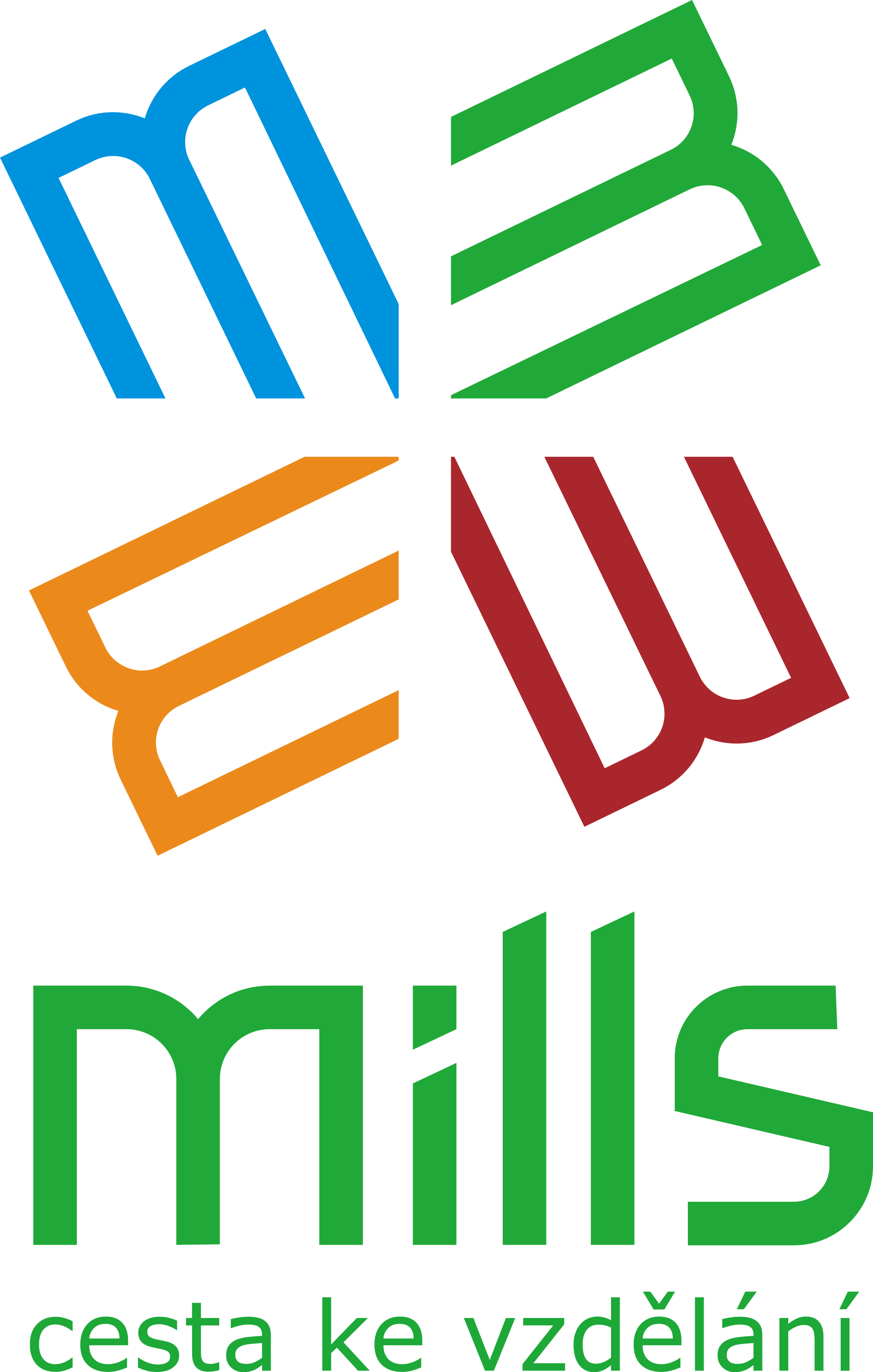 Školní řád kombinované formy studia na Vyšší odborné škole MILLS, s. r. o.     Tento školní řád vychází ze zákona č. 561/2004 Sb. (školský zákon)v pozdějším znění, vyhlášky č. 10/2005 Sb., o vyšším odborném vzdělávání v pozdějším znění a ze smlouvy o studiu.      Student se dobrovolným rozhodnutím ke studiu na Vyšší odborné škole MILLS, s. r. o. zavazuje osvojovat si znalosti a dovednosti stanovené akreditovaným programem, dodržovat zásady společenského styku a slušného chování a plnit veškeré povinnosti stanovené školním řádem.Článek I.Práva studentůna vzdělávání a školské služby podle školského zákonana rovný přístup ke vzdělání bez jakékoli diskriminace z důvodu rasy, barvy pleti, pohlaví, jazyka, víry a náboženství, národnosti, etnického nebo sociálního původu, majetku, rodu a zdravotního stavu nebo jiného postavení občanana informaci na začátku vyučovacího období o požadavcích a způsobu hodnocení v každém předmětuna informace o průběhu a výsledcích svého vzdělávánívolit a být voleni do školské radyna komisionální přezkoušenína využívání konzultačních hodinna zakoupení učebních textů z ediční činnosti školy za smluvní cenuna bezplatné využívání studovny, knihovny a internetu školyna odvolání se proti rozhodnutí k ředitelce školyPovinnosti studentůřádně docházet do školy a řádně se vzdělávatdodržovat školní řád a předpisy a pokyny školy k bezpečnosti a ochraně zdraví, s nimiž byli srozuměnidodržovat pravidla slušného chování v jednání s pedagogickými pracovníky, zaměstnanci školy a s ostatními studentydodržovat zákaz vnášení, držení a distribuce a užívání návykových látek v areálu školydodržovat zákaz kouření v areálu školyvyvarovat se projevů diskriminace, nepřátelství nebo násilíinformovat školu o změně zdravotní způsobilosti, zdravotních obtížích nebo jiných závažných skutečnostech, které by mohly mít vliv na průběh vzděláváníinformovat školu o změně osobních údajů (bydliště, telefonické spojení) a dalších údajů, které jsou podstatné pro průběh vzdělávánídokládat důvody nepřítomnosti ve vyučování v souladu s podmínkami stanovenými školním řádemvrátit ve stanoveném termínu školou zapůjčené studijní materiály, případně je uhraditudržovat pořádek v prostorách školy a ohleduplně zacházet s majetkem školyřídit se v laboratoři laboratorním řádem, v tělocvičně řádem tělocvičny, v knihovně řádem knihovny a výpůjčním řádem a v počítačové učebně řádem počítačové učebny, v odborné učebně řádem odborné učebny.dostavit se na praktickou výuku v oblečení určeném školou nebo smluvním pracovištěmdodržovat obsah smlouvy o studiu včetně splátek školnéhoČlánek II.Organizace vzděláváníUchazeč, který byl přijat ke studiu, se stává studentem školy dnem zápisu. Podmínkou zápisu do vyššího ročníku je předložení studijního průkazu studijnímu oddělení, ve kterém má student zapsáno splnění všech studijních povinností stanovených učebním plánem pro příslušný ročník.Termíny zápisu stanovuje ředitelka školy a jsou zveřejněny nejpozději do 15. července pro následující školní rok na úřední desce ve škole a na webových stránkách školy. Pokud se student nebo přijatý uchazeč nemůže ze závažných důvodů zúčastnit zápisu, je povinen se písemně omluvit a zapsat se v náhradním termínu, který mu bude stanoven ředitelkou školy.Ve výjimečných případech může ředitelka školy rozhodnout o podmíněném zápisu. Základní povinností studenta je docházet do školy pravidelně v souladu s učebním plánem a dodržovat začátek vyučování tak, jak stanoví rozvrh hodin. S rozvrhem hodin se student seznámí vždy na začátku příslušného období.Účast na odborné praxi je povinná a je vyžadována 100% účast. Nelze ji konat na pracovišti, kde je student zaměstnán. Zameškané hodiny se plně nahrazují v termínu a na pracovišti stanoveném vedoucím odborné praxe. Nepřítomnost na praxi je student povinen neprodleně nahlásit vyučujícímu odpovědnému za odbornou praxi nebo v sekretariátu školy a současně na příslušném pracovišti. V případě neomluvené absence na odborné praxi student zaplatí 100,- Kč za každou náhradní hodinu odborné praxe.Nemůže-li se student zúčastnit výuky z předem známých opodstatněných důvodů, oznámí tuto skutečnost vedoucímu učiteli studijní skupiny.Nemohl-li se student zúčastnit výuky z důvodů neočekávaných, je povinen tuto skutečnost do 3 dnů oznámit vedoucímu učiteli studijní skupiny. Jestliže se student neúčastní dvou po sobě následujících konzultacích a jeho neúčast není řádně omluvena, vyzve ho ředitelka školy písemně, aby neprodleně doložil důvody své nepřítomnosti; zároveň jej upozorní, že neučiní-li tak nejpozději do tří týdnů od doručení této výzvy, tzn. pokud svoji neúčast student v této lhůtě řádně písemně neomluví a ke studiu nenastoupí, bude posuzován, jako by 15. dnem (prostor na odvolání) po uplynutí třítýdenní lhůty od doručení vzdělávání zanechal; tímto dnem přestává být studentem vyšší odborné školy. Tato skutečnost nezbavuje studenta povinnosti uhradit školné za příslušné období, během něhož tímto způsobem studia zanechal. Termín splnění studijních povinností za zimní období je do 30. 4. Termín splnění studijních povinností za letní období je do 31. 8., kromě posledních ročníků, kde platí termíny vyhlášené ředitelkou školy.  Student přestává být studentem školy Úspěšným vykonáním absolutoria v řádném termínu nebo 30. 6. posledního ročníku vzdělávání u vzdělávacích programů s délkou studia 3 roky nebo do 31. 1. posledního ročníku vzdělávání u vzdělávacích programů s délkou studia 3,5 roku.Po dobu přerušení studia.Zanecháním studia na vlastní žádost     Student může na základě vlastního rozhodnutí zanechat vzdělávání na základě písemného sdělení doručeného ředitelce školy. Student přestává být studentem vyšší odborné školy dnem následujícím po dni doručení tohoto sdělení ředitelce školy, popřípadě dnem uvedeným ve sdělení o zanechání vzdělávání, pokud jde o den pozdější. Tato skutečnost nezbavuje studenta povinnosti uhradit školné za příslušné období v souladu se smlouvou o studiu. Zanecháním studia rozhodnutím ředitelky školy z důvodů neomluvené absence, na kterou byl upozorněn v souladu s čl. II odst. 1 i)Zanecháním studia rozhodnutím ředitelky školy z důvodů nesplnění požadavků pro zápis do vyššího ročníku. Vyloučením ze studia dopustí-li se student jednání hrubě porušujícího dobré mravy, jednání hrubě porušujícího řád školy, opakovaného neplnění studijních povinností a jednání, kterým bude naplněna skutková podstata trestného činu.g)  Vyloučením ze studia z důvodů neplnění podmínek smlouvy o studiu s    odvoláním na čl. IV. odst.  čl. VII. odst. 1. 3.     Podmíněné vyloučení ze studia              Student může být podmíněně vyloučen ze studia. V rozhodnutí o podmíněném        vyloučení je stanovena zkušební lhůta a to nejdéle na dobu jednoho roku. Dopustí-li se        student v průběhu zkušební lhůty dalšího zaviněného porušení povinností,  je ze studia         vyloučen.       4.   Opakování ročníkuŘeditelka školy může studentovi, který nesplnil podmínky stanovené akreditovaným vzdělávacím programem pro příslušný ročník, povolit opakování ročníku po posouzení jeho dosavadních studijních výsledků uvedených v žádosti.V opakovaném ročníku se studentovi uznávají zápočty a klasifikované zápočty a zkoušky hodnocené „výborně“ a „velmi dobře“ s výjimkou předmětů, které jsou součástí absolutoria.5.   Přerušení vzděláváníŘeditelka školy může studentovi přerušit vzdělávání, a to na dobu nejvýše 2 let. Po dobu přerušení vzdělávání není tento nadále studentem školy. Status studenta dálkového nebo kombinovaného studia získá opětovným nástupem ke vzdělávání po uplynutí doby přerušení, přičemž pokračuje v tom ročníku, ve kterém bylo vzdělávání přerušeno.  Se souhlasem ředitelky školy může student pokračovat ve vyšším ročníku, prokáže-li odpovídající znalosti a praktické dovednosti a způsob jejich získání. Ředitelka školy na žádost studenta ukončí přerušení vzdělávání i před uplynutím doby přerušení vzdělávání, nebrání-li tomu závažné důvody.Ředitelka školy je povinna přerušit vzdělávání studentce z důvodů těhotenství a mateřství, jestliže praktická příprava probíhá na pracovištích nebo ve formě prací zakázaných těhotným ženám a matkám do konce devátého měsíce po porodu, nebo jestliže vyučování podle lékařského posudku ohrožuje těhotenství studentky.  6.  Vyučovací jazyk      Vyučovacím jazykem všech akreditovaných vzdělávacích programů VOŠ MILLS, s. r. o. je jazyk český.Studenti – cizinci VOŠ MILLS, s. r. o. jsou tudíž vzděláváni v českém jazyce. Je po nich vyžadováno, aby v češtině komunikovali a při vyučování, zkoušení a absolutoriu odpovídali a projevovali se v českém jazyce.Absolventskou práci předkládají též pouze v jazyce českém.Příslušníci slovenské národnostní menšiny vzhledem k vzájemné srozumitelnosti českého a slovenského jazyka mohou komunikovat a při vyučování, zkoušení a absolutoriu odpovídat a projevovat se v mateřském jazyce. Na vyžádání vyučujícího, zkoušejícího při neporozumění jsou povinni příslušný termín, větu vyjádřit v jazyce českém. Absolventskou práci předkládají pouze v jazyce českém.Článek III.Podmínky zacházení s majetkem školy ze strany studentůU každého svévolného poškození nebo zničení majetku školy, majetku studentů, učitelů či jiných osob studentem je vyžadována od studenta úhrada. Ztráty věcí a poškození majetku hlásí studenti neprodleně svému vyučujícímu. Studenti dbají na dostatečné zajištění svých věcí.Článek IV.Pravidla pro hodnocení výsledků vzdělávání studentů1. Student má právo být na začátku každého období seznámen s požadavky a způsobem     hodnocení v každém vyučovacím předmětu.2. Hodnocení se provádí formou:průběžného hodnoceníVýsledky průběžného hodnocení mohou být příslušným způsobem zohledněny při zkoušce, klasifikovaném zápočtu a zápočtu, do výkazu o studiu se průběžné hodnocení nezapisuje.zápočtuZápočet je udělován po splnění všech požadavků za příslušné období v zápočtovém týdnu a zapisován do výkazu o studiu („započteno“). Vyučující na začátku období seznámí studenty s požadavky, formou a v případě neúspěchu s počtem možností opakování zápočtu. Vyučující zapisují zápočty do zkušební zprávy, která se odevzdává v sekretariátu ředitelky školy. K zápisu připojí vyučující datum a podpis. Zápočet je možné též zapsat po skončení příslušného vyučovacího bloku.klasifikovaného zápočtuPři klasifikovaném zápočtu se navíc hodnotí a způsobem jako u zkoušky klasifikuje, jak student splnil požadavky zápočtu. Vyučující na začátku období seznámí studenty s požadavky, formou a v případě neúspěchu s počtem možností opakování klasifikovaného zápočtu. Vyučující příslušného předmětu zapisuje klasifikovaný zápočet do výkazu o studiu a do zkušební zprávy, která se odevzdává v sekretariátu ředitelky školy. K hodnocení vyučující připojí datum a podpis.zkouškyZkouškami se prověřují vědomosti studenta z předmětu a jeho schopnosti uplatňovat poznatky získané studiem. Zkoušky se konají ve zkouškovém období. Studenti se zapisují ke zkoušce na formulář „Závazná přihláška ke zkoušce“ v termínech vypsaných vyučujícím příslušného předmětu v době konzultací nebo mimo konzultace. Výsledky zkoušek zapisují vyučující do výkazu o studiu a do zkušební zprávy, která se odevzdává v sekretariátu školy. Pokud student u zkoušky nevyhověl, provede se o tom záznam pouze do zkušební zprávy. K hodnocení připojí vyučující datum a podpis. Výsledky klasifikovaného zápočtu nebo zkoušky jsou hodnoceny známkami:1 – výborně2 – velmi dobře3 – dobře4 – nevyhověl/a/Student je povinen zapsat se ke zkoušce ve vyhlášeném termínu a v tomto termínu se také ke zkoušce dostavit.Neúčast na zkoušce se omlouvá předem, podmínkou jsou závažné důvody, které je nutno věrohodným způsobem doložit.Dodatečně se neúčast na zkoušce omlouvá pouze na základě lékařského potvrzení o pracovní neschopnosti v termínu do dvou dnů od uznání práce neschopným.Pokud absence studenta u zkoušky není řádně omluvena, je zkouška hodnocena stupněm „nevyhověl/a/“.Jestliže je student u zkoušky hodnocen stupněm „nevyhověl/a/“, nebo je tímto stupněm hodnocen z důvodu neomluvené absence, má možnost  2. opravného termínu, které jsou dány organizací školního roku. Opravné termíny se konají za finanční úhradu 200,-Kč, kterou student zaplatí v sekretariátu ředitelky školy. Druhá opravná zkouška má komisionální formu. (Pravidla komisionálního přezkoušení dále upravuje vyhl. č. 10/2005 Sb. v pozdějším znění).V případě, že nelze studenta hodnotit ze závažných důvodů, určí ředitelka školy termín, do kterého má být hodnocení studenta ukončeno. Článek V.Pravidla pro uznávání zápočtů, klasifikovaných zápočtů a zkoušek     Student si může podat žádost o uznání zápočtu, klasifikovaného zápočtu nebo zkoušky z  předmětu, modulu, které vykonal na vyšší odborné škole nebo vysoké škole ne dříve než před 5ti lety. Hodnocení u klasifikovaného zápočtu nebo zkoušky nesmí být horší než výborně nebo velmi dobře. Pro uznávání při opakování ročníku platí ustanovení školního řádu odstavec 4b), článek II.Postup pro uznání:Student dálkového a kombinovaného studia podává písemnou žádost na studijním oddělení nejpozději do konce prvního měsíce příslušného období.Povinnou přílohou žádosti je úředně ověřená kopie dokumentu, který dokladuje vykonání příslušného zápočtu, klasifikovaného zápočtu, zkoušky.K žádosti se písemně vyjadřuje vedoucí příslušného oboru na základě konzultace s vyučujícím příslušného předmětu, modulu.Uznání rozhoduje ředitelka školy nejpozději do 15ti dnů od podání žádosti.V případě kladného rozhodnutí ředitelky zapíše vedoucí oboru do studijního průkazu studenta do zkušební zprávy „uznáno“ a připojí datum rozhodnutí a podpis.Článek VI.1) Absolutorium     Termíny, organizaci a hodnocení absolutoria upravuje zákon č. 561/2004 Sb. a vyhláška č. 470/2006 Sb., kterou se mění vyhl. č. 10/2005 Sb., o vyšším odborném vzdělávání v pozdějším znění.Podmínkou pro konání absolutoria v řádném termínu je úspěšné ukončení posledního ročníku vzdělávání, odevzdání absolventské práce, která je vedoucím práce k obhajobě doporučena, a písemná přihláška k absolutoriu v termínech stanovených ředitelkou školy. Podmínkou konání absolutoria v náhradním termínu je úspěšné ukončení posledního ročníku vzdělávání do 30. 6. u vzdělávacích programů s délkou studia 3 roky a do 31. 1. u vzdělávacích programů s délkou studia 3,5 roku, absolventskou práci student odevzdává a přihlášku podává v termínu stanoveném ředitelkou školy. Student se písemně a ve stanoveném termínu přihlašuje pouze k řádnému nebo náhradnímu termínu absolutoria. K prvnímu a druhému opravnému termínu se již nepřihlašuje a termíny stanovené zkušební komisí pro tento účel jsou pro něho závazné a povinné.  Absolutorium se skládá ze zkoušky z odborných předmětů, zkoušky z cizího jazyka a obhajoby absolventské práce.Závazné termíny pro odevzdání absolventské práce, uzavření ročníku a podání přihlášky k absolutoriu v řádném termínu stanovuje ředitelka školy a zveřejňuje na úřední desce ve škole a na webových stránkách školy nejpozději do 30. 11. u vzdělávacích programů s délkou studia 3 roky a do 30. 6. u vzdělávacích programů s délkou studia 3,5 roku.  Pro náhradní a opravná absolutoria je termín odevzdání absolventské práce a podání přihlášky zveřejněn nejpozději 1 měsíc před jeho konáním. Absolutorium se koná před zkušební komisí a je veřejné s výjimkou jednání zkušební komise o hodnocení studenta.Řádné termíny absolutoria stanovuje ředitelka školy; řádný termín v případě vzdělávacího programu v délce studia 3 roky od 1. do 30 června a v případě vzdělávacího programu s délkou studia 3,5 roku od 2. do 31. ledna. Termín opravné zkoušky stanovuje zkušební komise tak, aby bylo možné ji konat do šesti měsíců od konání řádného termínu absolutoria. Náhradní termín absolutoria stanovuje ředitelka školy tak, aby bylo možné jej konat do čtyř měsíců od konání řádného termínu absolutoria.Termíny pro řádná, náhradní a opravná absolutoria musí být zveřejněny nejméně 1 měsíc před jejich konáním na úřední desce ve škole a na webových stránkách školy.Hodnocení dílčích zkoušek absolutoria oznámí studentovi předseda zkušební komise v den, ve kterém se zkoušky konaly, celkové hodnocení absolutoria v den, kdy student vykonal všechny části absolutoria. Neprospěl-li student z některé zkoušky nebo neobhájil-li absolventskou práci, může konat opravnou zkoušku z této zkoušky nebo obhájit absolventskou práci do 6 měsíců od řádného termínu absolutoria. Opravnou zkoušku koná student i v případě, kdy se k absolutoriu nedostaví a svou nepřítomnost řádně neomluví. Opravnou zkoušku nebo opravnou obhajobu absolventské práce je možné konat nejvýše dvakrát, a to v termínu stanoveném zkušební komisí.Pokud se student ke zkoušce nebo obhajobě nedostaví a svou nepřítomnost řádně omluví nejpozději do 3 pracovních dnů od konání zkoušky předsedovi zkušební komise nebo nekonal absolutorium z důvodů neukončení posledního ročníku vzdělávání, má právo konat zkoušku v náhradním termínu. Konáním náhradní zkoušky není dotčeno právo studenta konat opravnou zkoušku. Student přestává být studentem vyšší odborné školy dnem následujícím po dni, kdy úspěšně vykonal absolutorium. Nevykonal-li student úspěšně absolutorium, zachovávají se mu práva a povinnosti studenta vyšší odborné školy do 30. června školního roku u vzdělávacích programů s délkou studia 3 roky a do 31. ledna školního roku u vzdělávacích programů s délkou studia 3,5 roku, v němž měl vzdělávání řádně ukončit. Jestliže se student ke zkoušce nebo obhajobě bez řádné omluvy nedostavil, jeho omluva nebyla uznána nebo byl ze zkoušky vyloučen, posuzuje se, jako by zkoušku nebo obhajobu vykonal neúspěšně.Absolutorium lze vykonat nejpozději do 5 let od úspěšného ukončení posledního ročníku vzdělávání.2) Absolventská práceStudent odevzdává absolventskou práci ve stanoveném termínu na studijním oddělení ve 2 pevných vazbách, které zajišťují nezaměnitelnost stránek (ne ve vazbě kroužkové) a 1x  na CD ve formátu PDF.Odevzdáním absolventské práce student souhlasí s jejím zveřejněním. Zveřejňovány jsou i posudky vedoucího práce a oponenta a závěrečné hodnocení obhajoby.Posudky vedoucího a oponenta absolventské práce si vyzvedne student na studijním oddělení VOŠ MILLS, s. r. o.  Povinností školy není posudky studentovi doručovat.Posudky vedoucího a oponenta absolventské práce jsou k dispozici na studijním oddělení nejpozději 5 dnů před konáním absolutoria.Pokud vedoucí práce absolventskou práci k obhajobě nedoporučí, student není k obhajobě připuštěn a nemůže se tudíž přihlásit k absolutoriu v řádném termínu. Práci musí do náhradního termínu přepracovat.  Pokud nedoporučí absolventskou práci k obhajobě oponent, je na zvážení studenta, zda se rozhodne k absolutoriu v řádném termínu přihlásit a práci obhajovat nebo práci přepracuje a přihlásí se k absolutoriu v náhradním termínu. Absolventskou práci, kterou student před komisí neobhájí, je povinen přepracovat.  Článek VII.Obecná ustanovení                 Proti rozhodnutí ředitelky školy je přípustné odvolání studenta v souladu se zákonem č. 500/2004 Sb., správní řád, ve znění pozdějších předpisů.	       V průběhu školního roku vydává ředitelka školy opatření, která jsou závazná          pro příslušný školní rok. Tato jsou zveřejňována na úřední desce školy a na webových           stránkách školy.                V ostatních případech se postupuje podle obecně závazných právních předpisů. Čelákovice 29. 8. 2016                                                                        ………………………………….                                                                  PaedDr. Monika Volsich Montfortová							        ředitelka školyProjednáno pedagogickou radou: 30. 8. 2016Schváleno školskou radou: 10. 10. 2016